Der 3. Bürgertreff 2019 in unserem Quartier findet statt am Samstag, den 14.09.2019,15.00 Uhr, Evangelisches Gemeindezentrum,  Am Eckbusch 29,  42113 WuppertalThema: Nachhaltige Energie- und Mobilitätsstrukturen in Wuppertaler Quartieren.Referent: Martin Bickenbach, Geschäftsführer WSW  Wuppertaler Stadtwerke GmbHDer Eckbusch im Fokus.  Zukunft oder Fiktion ?Kommen die Elektrobusse ? Akku oder Wasserstoff (Brennstoffzelle) ?Linie 617 und die Anbindung an das Quartier Uellendahl !Ist Car-Sharing eine Option ? Was steckt hinter Talmarkt ?Der Referent wird in einer anschließenden oder begleitenden Diskussionsrunde für Fragen der Bürger zur Verfügung stehen.Die Veranstaltung endet um 17.00 h.Mit besten GrüßenBürgerverein Eckbusch e. V.Der Vorstand__________________________________________________________________________________________1.Vorsitzende Jeannette Jacobsen, Am Eckbusch 35/55, 42113 Wuppertal,T.:0202 314371 E-mail: info@buergerverein-eckbusch.de, www.buergerverein-eckbusch.de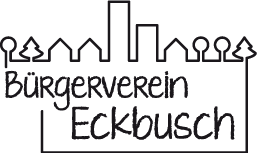 Bürgerverein Eckbusch e. V.Am Eckbusch 35 / 55c/o Jeannette Jacobsen42113 Wuppertal